西嶼鄉立圖書館108年8月份活動訊息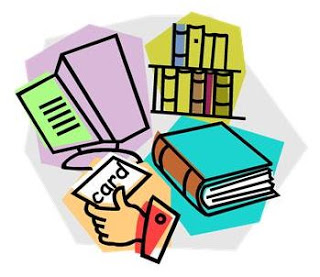 活動日期活動時間活動名稱活動地點備註8/4(星期日)9：30-11：00親親寶貝愛閱讀本館主辦單位：西嶼鄉立圖書館服務對象：國小二年級以下學童及其家長報名期限：額滿為止，報名參加者請於當天向圖書館借閱5本書籍。8/10(星期六)9：30-11：30育兒講座本館有興趣的民眾(可攜帶幼兒)免報名，歡迎踴躍參加8/17(星期六)09：30-11：30親子共讀本館主辦單位：西嶼鄉立圖書館服務對象：國小二年級以下學童及其家長。免報名，歡迎踴躍參加           報名(服務)專線：06-9981500西嶼鄉立圖書館竭誠歡迎您           報名(服務)專線：06-9981500西嶼鄉立圖書館竭誠歡迎您           報名(服務)專線：06-9981500西嶼鄉立圖書館竭誠歡迎您           報名(服務)專線：06-9981500西嶼鄉立圖書館竭誠歡迎您           報名(服務)專線：06-9981500西嶼鄉立圖書館竭誠歡迎您